53 – Okul ve ÜniversiteAmaçlar: - Okul ile ilgili sözcük ve ifadelerin tanıtılması.
      - Ev sahibi ülkedeki eğitim hizmetleri ile ilgili mültecilere bilgi verilmesi.
      - Okullardaki bazı hizmetler ile ilgili iletişim kurabilmelerinin sağlanması.İletişimin Kurulmasını Sağlayabilecek DurumlarOkulun idari çalışanları ve öğretmenleri ile iletişim kurabilmek (eğer varsa, okul aracısından da yardım alınır).MateryallerOkullar ile ilgili kişi ve mekân resimleri.Dil EtkinlikleriAşağıda verilen resimleri kullanarak: Okullar, sundukları hizmetler ve ev sahibi ülkenin eğitim kurumlarındaki istihdam olanakları hakkında mültecilerin bildiklerini öğrenmeye çalışın. Mültecilerin kendi ülkelerindeki eğitim sistemi ve ev sahibi ülkenin sistemi arasındaki benzerlikler ve farklılıklar ile ilgili sorular sorun. Örneğin, “Çocuklar kaç yaşında okula başlar?”, “Kendi ülkenizde ne tür okullar var?” vs.Okulun farklı alanları ile ilgili resimler gösterin (ör. okulun idari bürosu, sınıf, koridor, okul bahçesi, kafeterya/yemek hane) ve yeni sözcükleri anlatın ya da mültecilerden söylemelerini isteyin.Mültecilerden, yeni sözcükleri kartlara yazmalarını isteyin (sekreter, okul müdürü, öğretmen, hademe, okulun farklı alanları: kafeterya, sınıflar, oyun alanı). Gösterdiğiniz resimleri anlatmalarını isteyin. Aşağıdaki verilen örneğe benzer, bir veli ve okul çalışanı arasında geçen diyalog sunun: A. Günaydın. Nasıl yardımcı olabilirim?B. Kızımı ilkokula kaydettirmek istiyorum. İdari ofisin nerede olduğunu söyleyebilir misiniz?A. Evet, koridoru takip edin, sağdan ikinci kapı.B. Pardon, daha yavaş söyleyebilir misiniz? A Özür dilerim, tabii ki. Koridordan düz devam edin. Koridorun sağındaki ikinci kapı. Anlayıp anlamadıklarını kontrol edin; özellikle anahtar ifadelere odaklanmaya çalışın:Birinden daha yavaş konuşmasını istemek.Özür dilemek.Yol tarifi yapmak.İlk defa çocuğun okula kaydettirilmesi ile ilgili bir canlandırma yapın. Bir Sonraki Adımlar için Öneri:Eğer mümkünse; mülteciler ile birlikte bir üniversiteye ya da yetişkinler için bir eğitim kurumuna bir ziyaret gerçekleştirin. Yetişkinler için eğitim kurumunda yapılacak ziyaretin amacı, ücretsiz kurslar hakkında bilgi almak olabilir (ör. dil kursları). Bu ziyaretin amacı, ev sahibi ülkede öğrenimlerine devam edebilmek için mevcut imkânlar konusunda farkındalık yaratmaktır. Çocukları olan mülteciler ile okul ziyareti yapılabilir. Bu ziyaret, ev sahibi ülkedeki okulların nasıl olduğunu göstermek ve, gerek duyulması halinde, çocuklarının okula kaydolabilmesine ilişkin bilgi alınması için bir fırsat sunar.  Okuma-Yazma Seviyesi Düşük Kişiler için Bazı ÖnerilerOkuma-yazma seviyesi düşük mültecilere bir okul program çizelgesi örneği verin. Gerektiğinde sizden yardım da alarak, öğrencilerin ders başlangıç ve bitiş saatlerini bulmalarını isteyin. Mültecilerin çocukları varsa, çocuklarının okula başlama ve bitiş saatlerini yazmalarını isteyin. Örnek Materyaller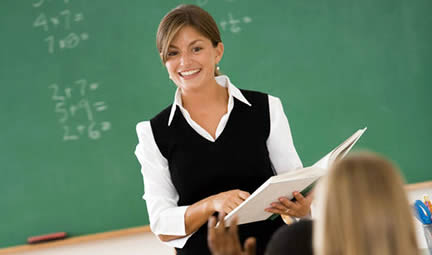 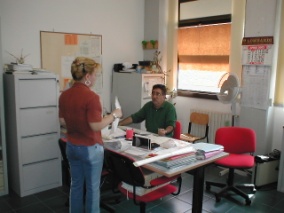 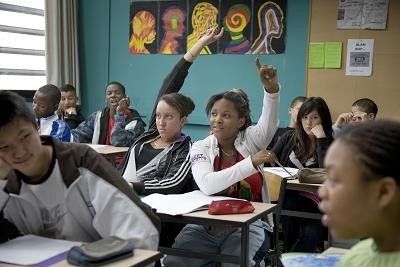 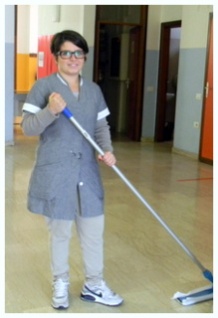 